KC-zp.272-460/18                   	                                                                  Kraków, 2018-10-16WYKONAWCY, którzy pobrali SIWZODPOWIEDŹ NA ZAPYTANIA W SPRAWIE SIWZ-5I POWIADOMIENIE O ZMIANACH W SIWZ-3Uprzejmie informujemy, że w dniu 04.10.2018 wpłynęła prośba o wyjaśnienie zapisów specyfikacji istotnych warunków zamówienia, w postępowaniu prowadzonym na podstawie przepisów ustawy z dnia 29 stycznia 2004 roku Prawo Zamówień Publicznych (Dz. U. z  2017 r. poz. 1579) w trybie „przetarg nieograniczony”, którego przedmiotem jest kompleksowe ubezpieczenie majątku AGH oraz ACK Cyfronet AGH od wszelkich zdarzeń losowych, ubezpieczenie sprzętu elektronicznego,  odpowiedzialności cywilnej, mienia w transporcie krajowym oraz kosztów leczenia w zagranicznych podróżach służbowych - KC-zp.272-460/18.Treść zapytań i odpowiedzi brzmi następująco:Dotyczy: Zadanie częściowe nr 1PYT. 1 - W odniesieniu do jakichkolwiek napowietrznych linii przesyłowych, o ile mają być przedmiotem ubezpieczenia poza terenem ubezpieczonych lokalizacji, czy Zamawiający potwierdza że ochrona ubezpieczeniowa obejmuje takie linie do 300m od granicy ubezpieczonej lokalizacji (nieruchomości) – punkt niniejszy dotyczy zarówno mienia AGH jak i mienia ACK Cyfronet.ODP.: Zamawiający nie potwierdza.PYT. 2 - Prosimy o informację, jaka jest szacunkowa łączna suma ubezpieczenia wszystkich składników mienia (z wyłączeniem elektroniki ubezpieczanej na ubezpieczeniu sprzętu elektronicznego od wszystkich ryzyk) znajduje się w kompleksie połączonych budynków ACK Cyfronet.ODP.:  ok. 93 mln złPYT. 3 - Prosimy o informację, jaka jest szacunkowa łączna suma ubezpieczenia wszystkich składników mienia (z wyłączeniem elektroniki ubezpieczanej na ubezpieczeniu sprzętu elektronicznego od wszystkich ryzyk) znajduje się w kompleksie budynków zlokalizowanych pod adresem Al. Mickiewicza 30.ODP.: Zamawiający informuje, że przy al. Mickiewicza 30 w Krakowie znajdują się 34 budynki, które nie stanowią jednej strefy ogniowej. Jednocześnie Zamawiający informuje, że nie prowadzi ewidencji środków trwałych wg kryterium miejsca użytkowania.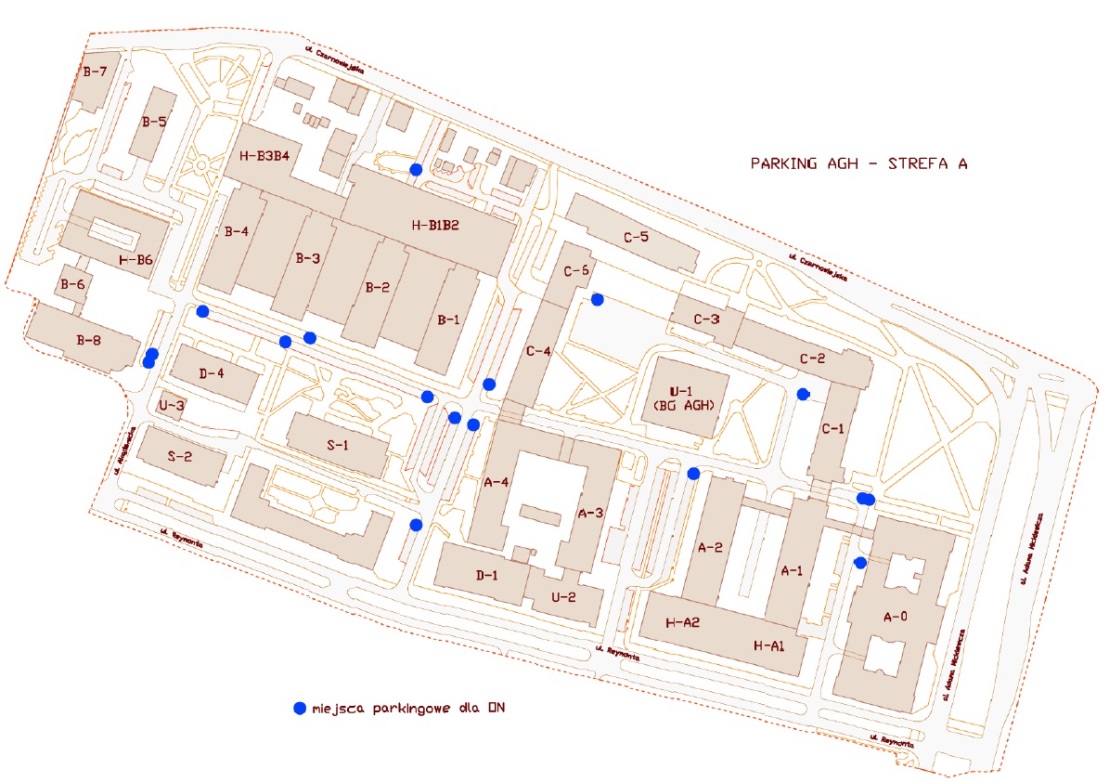 PYT. 4 - Zwracamy się z wnioskiem o udostępnienie Wykonawcom szczegółowej informacji o szkodowości za okres 3 ostatnich lat – w postaci zestawienia zawierającego informację o dacie zdarzenia, opis przyczyny powstania szkody, informację na temat liczby zgłoszonych ale odmówionych szkód w tym okresie (od 01.01.2016 do 15.09.2018).ODP.: Wykaz szkód przygotowany przez dotychczasowego Ubezpieczyciela został opublikowany na stronie internetowej Zamawiającego dnia 11.10.2018 r.Jednocześnie Zamawiający na podstawie ewidencji własnej informuje, że poczynając od 2015 roku wypłacone odszkodowania wg kryterium przyczyna szkody wynosiły : Zalanie zewnętrzne – 144.676,36 zł (41 szkód)Zalanie wewnętrzne – 248.115,33 zł (43 szkody)Pożar – 747.307,13 zł (6 szkód, w tym pożar w budynku basenu ok. 600.000 zł)Wandalizm – 19.956,87 zl ( 11 szkód)Wiatr – 209.501,55 zł (6 szkód)Przepięcie – 530.211,68 zł (27 szkód)Rozbicie szyb, przedmiotów szklanych – 12.582,00 zł (3 szkody)Kradzież -  5.021,95 zł ( 2 szkody)Inne przyczyny – 59.753,52 zł (12 szkód)Powyższe zestawienie obejmuje wszystkie szkody zgłoszone do 15 września 2018 roku, z włączeniem zdarzeń, które nie zakończyły się wypłatą odszkodowania. Nie zawiera rezerw utworzonych przez Ubezpieczyciela.PYT. 5 - W odniesieniu do:instalacji podziemnych - prosimy o wyodrębnienie ich wartości z ogólnej sumy ubezpieczenia, oraz  prosimy o potwierdzenie czy instalacje podziemne będą obejmowane zakresem ochrony wyłączenie  w ubezpieczonych lokalizacjach;ODP.: Zamawiający nie przewiduje  wyodrębnienia takiej wartości i jednocześnie potwierdza, że instalacje podziemne będą obejmowane zakresem ochrony zgodnie z opublikowanym opisem;sieć napowietrzna ACK Cyfronet AGH o długości ok. 20 km na trakcji tramwajowej oraz słupach oświetlenia w Krakowie – prosimy o plan rozmieszczenia takich linii oraz wyodrębnienie jej wartości z ogólnej sumy ubezpieczenia jeżeli ma ona być przedmiotem ubezpieczenia poza terenem ubezpieczonych lokalizacji > prosimy o wyodrębnienie wartości linii napowietrznych  z ogólnej sumy ubezpieczenia w odniesieniu do AGH , prosimy o potwierdzenie czy będą one obejmowane ochroną  wyłącznie w ubezpieczanych lokalizacjach Punkt niniejszy dotyczy zarówno mienia AGH jak i mienia ACK Cyfronet.ODP.: Zamawiający nie przewiduje publikowania planów rozmieszczenia sieci napowietrznej ACK Cyfronet AGH i wyodrębnienia ich wartości.PYT. 6 - Wnioskujemy o wyjaśnienie pkt. 3.2.1.1. dla Element I, jeżeli dla sprzętu elektronicznego nie zgłoszonego w ramach Element II Zadania nr 1 Zamawiający oczekuje ochrony ubezpieczeniowej objętej ochroną na warunkach sprzętu elektronicznego od uszkodzeń (w rozumieniu OWU Sprzętu Elektronicznego) jaka jest intencja zgłoszenia tego sprzętu w Elemencie nr I tzn. ubezpieczenia mienia od wszystkich ryzyk losowych?ODP.: Zamawiający informuje, że oczekuje pokrycia zgodnie z zawartym opisem.PYT. 7 -  Dla ubezpieczenia sprzętu elektronicznego, wnioskujemy o przeniesienie całej elektroniki do Elementu II i w związku z tym wykreślenie z ubezpieczenia w ramach Elementu I zapisów dotyczących sprzętu elektronicznego.ODP.: Zamawiający nie wyraża zgody na zaproponowaną zmianę.PYT. 8 -  Wnioskujemy o potwierdzenie, że w odniesieniu do Klauzul dodatkowych – Wymagań wspólnych dla AGH i ACH Cyfronet limity odpowiedzialności w tych klauzulach określono jako łączne dla w/w podmiotów.ODP.: Zamawiający potwierdza.PYT. 9 -  Wnioskujemy o potwierdzenie, że o ile w SIWZ/OPZ wprost nie wskazano inaczej to wszelkie limity odpowiedzialności ustalone są jako limity na jedno i wszystkie zdarzenia w rocznym okresie rozliczeniowym.ODP.: Zamawiający potwierdza.PYT. 10 - Wnioskujemy o potwierdzenie, iż planowana rekonstrukcja zabudowy drewnianej Osady w Woli Radziszowskiej pod Krakowem zostanie objęta dedykowanym pod to ryzyko zakresem ubezpieczenia ryzyk budowlano-montażowych. Wnioskujemy o potwierdzenie, iż niniejsza inwestycja jest wyłączona z zakresu ochrony postępowania o udzielenia zamówienia publicznego znak sprawy: KC-zp.272-460/18.ODP.: Zamawiający potwierdza, że ubezpieczenie rekonstrukcji zabudowy drewnianej Osady w Woli Radziszowskiej pod Krakowem nie jest przedmiotem niniejszego postępowania.PYT. 11 - Wnioskujemy o wyjaśnienie kwestii składania ofert częściowych. W ogłoszeniu o zamówieniu w Sekcji II, pkt. 1.6 jest zawarta informacja, iż zamówienie podzielone jest na części oraz oferty można składać w odniesieniu do wszystkich części. W SIWZ Sekcji III Opis przedmiotu zamówienia pkt. 4 Zamawiający nie dopuszcza składania ofert częściowych.Wnioskujemy o potwierdzenie, iż  Wykonawca ma możliwość złożenia oferty na dowolną ilość części.ODP.: Zamawiający potwierdza, że zadania częściowe w SIWZ są zadaniami odrębnymi.  Wykonawca ma możliwość złożenia oferty na dowolną ilość części. Zamawiający dokonał stosownych zmian w SIWZ pismem z dnia 03.10.2018 r.PYT. 12 - Wnioskujemy o wprowadzenie możliwości wypowiedzenia umowy przez Ubezpieczyciela z ważnych powodów jn.:Każda ze stron może wypowiedzieć umowę ubezpieczenia z zachowaniem 3 miesięcznego okresu wypowiedzenia ze skutkiem na koniec poszczególnego okresu ubezpieczenia/okresu rozliczeniowego, z zastrzeżeniem, że Ubezpieczyciel może tego dokonać wyłącznie z ważnych powodów. Za ważne powody uzasadniające wypowiedzenie umowy przez Ubezpieczyciela uznaje	się wyłącznie poniżej określone sytuacje:1) gdy wskaźnik szkodowości - rozumiany jako stosunek sumy wypłaconych odszkodowań oraz założonych rezerw na niewypłacone odszkodowania za pierwsze 9 miesięcy trwania ochrony ubezpieczeniowej do składki należnej za analogiczny okres - przekroczy 80%,2) pogorszenie warunków reasekuracyjnych powodująca brak możliwości spełnienia wymogów umowy ubezpieczenia;3) wyłudzenie lub próba wyłudzenia przez Zamawiającego odszkodowania z umowy  ubezpieczenia, przy czym wyłudzenie lub usiłowanie wyłudzenia odszkodowania musi być potwierdzone prawomocnym orzeczeniem sądowym;4) usiłowanie popełnienia przestępstwa przez Zamawiającego związane z zawarciem lub wykonaniem umowy ubezpieczenia, przy czym popełnienie lub usiłowanie 	popełnienia przestępstwa musi być potwierdzone prawomocnym orzeczeniem sądowym.Zajście wypadku ubezpieczeniowego czy wypłata odszkodowania nie może być w żadnym razie uważane za ważny powód uzasadniający rozwiązanie umowy przez Ubezpieczyciela, w innym niż powyższy trybie.Składka za kolejne okresy ubezpieczenia/okresy rozliczeniowe w żadnym wypadku nie staje się należna i/lub wymagalna.Rozwiązanie Umowy wskutek wypowiedzenia nie powoduje wygaśnięcia zobowiązań powstałych w okresie jej obowiązywania.ODP.: Zamawiający nie wyraża zgody na zaproponowaną zmianę.PYT. 13 - Wnioskujemy o uzupełnienie przekazanego wykazu historii szkodowej o informację w podziale na rodzaje ubezpieczenia:- ubezpieczenie mienia od wszystkich ryzyk – ze wskazaniem przyczyny powstania szkody oraz informacji o podjętych czynnościach mających na celu zapobieżenie podobnym zdarzeniom w przyszłości jeśli takie podjęto;- ubezpieczenie sprzętu elektronicznego od wszystkich ryzyk - ze wskazaniem przyczyny powstania szkody oraz informacji o podjętych czynnościach mających na celu zapobieżenie podobnym zdarzeniom w przyszłości jeśli takie podjęto;ODP.: Wykaz szkód przygotowany przez dotychczasowego Ubezpieczyciela został opublikowany na stronie internetowej Zamawiającego dnia 11.10.2018 r.Jednocześnie Zamawiający na podstawie ewidencji własnej informuje, że poczynając od 2015 roku wypłacone odszkodowania wg kryterium przyczyna szkody wynosiły : Zalanie zewnętrzne – 144.676,36 zł (41 szkód)Zalanie wewnętrzne – 248.115,33 zł (43 szkody)Pożar – 747.307,13 zł (6 szkód, w tym pożar w budynku basenu ok. 600.000 zł)Wandalizm – 19.956,87 zl ( 11 szkód)Wiatr – 209.501,55 zł (6 szkód)Przepięcie – 530.211,68 zł (27 szkód)Rozbicie szyb, przedmiotów szklanych – 12.582,00 zł (3 szkody)Kradzież -  5.021,95 zł ( 2 szkody)Inne przyczyny – 59.753,52 zł (12 szkód)Powyższe zestawienie obejmuje wszystkie szkody zgłoszone do 15 września 2018 roku, z włączeniem zdarzeń, które nie zakończyły się wypłatą odszkodowania. Nie zawiera rezerw utworzonych przez Ubezpieczyciela.PYT. 14 - Dla księgozbiorów, wnioskujemy o potwierdzenie, że przedmiotem ubezpieczenia nie są starodruki, czy tzw. „białe kruki” – w przypadku odpowiedzi negatywnej prosimy o wykaz z podaniem wartości indywidualnej oraz podstawy deklarowania wartości.ODP.: Zamawiający potwierdza, że starodruki nie są przedmiotem ubezpieczenia.PYT. 15 - Wnioskujemy o wykreślenie z zakresu ubezpieczenia mienia od wszystkich ryzyk mienia odpowiedzialności za szkody w sprzęcie elektronicznym, komputerach przenośnych, oprogramowaniu i nośnikach danych na pierwsze ryzyko.– punkt niniejszy dotyczy zarówno mienia AGH jak i mienia ACK Cyfronet.ODP.: Zamawiający nie wyraża zgody na zaproponowaną zmianę.PYT. 16 - Klauzula Leeway – wnioskujemy o modyfikację treści w sposób jn.: „Dla klauzuli Leeway w odniesieniu do ubezpieczenia mienia od wszystkich ryzyk wnioskujemy o modyfikację i wprowadzenie zapisu, że przypadku powstania szkody zasada proporcjonalnej wypłaty odszkodowania nie będzie miała zastosowania , jeżeli wysokość szkody nie przekracza 30% deklarowanej sumy ubezpieczenia  mienia w wartości odtworzeniowej”ODP.: Zamawiający nie wyraża zgody na zaproponowaną zmianę.PYT. 17 - Klauzula przemieszczenia – wnioskujemy o dopisanie „Ochrona ubezpieczeniowa nie obejmuje szkód powstałych podczas transportu (w tym podczas załadunku i rozładunku), prac demontażowych/budowlano-montażowych (w tym podczas prób i testów). W przypadku szkody, Ubezpieczający lub Ubezpieczony zobowiązany jest udokumentować fakt przeniesienia mienia z określeniem jego sumy ubezpieczenia oraz daty zmiany miejsca ubezpieczenia. Warunkiem udzielenia takiej ochrony jest posiadanie przez każde takie miejsce ubezpieczenia, co najmniej minimalnych zabezpieczeń ppoż. i antywłamaniowych, jakie istnieją w miejscach ubezpieczenia znanych już Ubezpieczycielowi.”ODP.: Zamawiający nie wyraża zgody na zaproponowaną zmianę.PYT. 18 -  Klauzula 72 godzin – wnioskujemy o modyfikację treści jn.: „W odniesieniu do przyjętych limitów odpowiedzialności i franszyz, w przypadku wystąpienia zdarzeń naturalnych (takich jak: powódź, deszcz, wiatr, burza, grad, trzęsienie ziemi) wszystkie szkody powstałe w ciągu 72 godzin wskutek wystąpienia zdarzenia naturalnego będzie się traktowało jako powstałe wskutek jednego zdarzeniaUbezpieczeniowego.”ODP.: Zamawiający nie wyraża zgody na zaproponowaną zmianę.PYT. 19 -  Dla Klauzula pokrycia dla szkód w związku z prowadzoną akcją ratowniczą wnioskujemy o wykreślenie zapisu „Nie stosuje się zasady proporcji”.ODP.: Zamawiający nie wyraża zgody na zaproponowaną zmianę.PYT. 20 -  Klauzula VAT – wnioskujemy o modyfikację treści jn.: „Z zastrzeżeniem pozostałych, nie zmienionych niniejszą klauzulą, postanowień umowy ubezpieczenia, polisie i załącznikach do umowy oraz ogólnych warunków ubezpieczenia, uzgadnia się co następuje:Jeżeli deklarowane we wniosku ubezpieczeniowym sumy ubezpieczenia zawierają podatek VAT, należne w razie zrealizowania się zdarzenia szkodowego objętego ubezpieczeniem odszkodowanie, zostanie wypłacone bez potrącenia podatku VAT.”ODP.: Zamawiający nie wyraża zgody na zaproponowaną zmianę.PYT. 21 -  Dla Klauzula zgłaszania szkód wnioskujemy o zmianę z 14 dni na 7 dni.ODP.: Zamawiający nie wyraża zgody na zaproponowaną zmianę.PYT. 22 -   Klauzula wyłączenia ryzyka z eksploatacji - wnioskujemy o wprowadzenie limitu odpowiedzialności, proponujemy 1.000.000 zł na jedno i wszystkie zdarzenia w każdym rocznym okresie ubezpieczenia/rozliczeniowym.Ponadto, prosimy o potwierdzenie że ochrona ubezpieczeniowa istnie wyłącznie, o ile:> wszelkie maszyny i urządzenia są oczyszczone i zakonserwowane, odłączone od źródeł zasilania, regularnie kontrolowane,> teren przedsiębiorstwa jest regularnie, przynajmniej raz na dobę, dozorowany, ogrodzony i oświetlony w porze nocnej, utrzymywany w nienagannym porządku, gaśnice oraz inne instalacje ppoż. stale utrzymywane w gotowości do użycia.ODP.: Zamawiający nie wyraża zgody na zaproponowaną zmianę.PYT. 23 -  Klauzula fakultatywna aktów terroryzmu – wnioskujemy o potwierdzenie że intencją Zamawiającego nie jest objęcie ochroną szkód powstałych wskutek terroryzmu nuklearnego, chemicznego i biologicznego. Ponadto wnioskujemy o wykreślenie zapisu: „albo następstwem podpalenia lub podłożenia ładunków wybuchowych przez grypy przestępcze.”ODP.: Zamawiający nie wyraża zgody na zaproponowaną zmianę.PYT. 24 -  Prosimy o ujednolicenie okresu trwania Umowy Generalnej dla zadania nr 1 (ubezpieczenie mienia od wszystkich ryzyk – pkt. 3.2.1.1., oraz ubezpieczenie sprzętu elektronicznego od wszystkich ryzyk – pkt. 3.2.1.2.).ODP.: Zamawiający potwierdza, że w zadaniu nr 1 Element I i II okres ubezpieczenia obejmuje 3 lata dla Umowy Generalnej oraz  roczne okresy polisowe;- pierwszy okres polisowy:  01.12.2018 – 30.11.2019- drugi okres polisowy:  01.12.2019  - 30.11.2020- trzeci okres polisowy: 01.12.2021 – 30.11.2021PYT. 25 -  W odniesieniu do ubezpieczenia sprzętu elektronicznego od wszystkich ryzyk pkt. 3.2.1.2. - Przedmiot ubezpieczenia ppkt. d. – wnioskujemy o uzupełnienie przez dopisanie „użytkowane na podstawie pisemnej umowy – prosimy o wykaz mienia lub doprecyzowanie jakiego rodzaju sprzęt elektroniczny podlega ubezpieczenia w ramach tej pozycji”.ODP.: Zamawiający nie wyraża zgody, na zaproponowaną zmianę, jednocześnie  potwierdza, że w wypadku mienia osób trzecich, posiada tytuł prawny do jego użytkowania. Zamawiający nie przewiduje publikacji wykazu.PYT. 26 -  W zakresie ubezpieczenia mienia osób trzecich pkt. 3.2.1.2. – Miejsce ubezpieczenia przedmiotu ubezpieczenia ppkt. d. – prosimy o informację, czy przedmiotem jest sprzęt elektroniczny wyłącznie przenośny i zastosowanie terenu RP wyłącznie do sprzętu przenośnego.ODP.: Zamawiający nie potwierdza, że przedmiotem jest sprzęt elektroniczny wyłącznie przenośny.PYT. 27 -  Wnioskujemy o zastosowanie franszyzy redukcyjnej dla mienia osób trzecich takiej jak dla „sprzętu przenośnego poza miejscem ubezpieczenia”.ODP.: Zamawiający nie wyraża zgody na zaproponowaną zmianę.PYT. 28 -  W odniesieniu do: „Sprzęt eksploatowany poza terenem ACK Cyfronet AGH (np. na trasach światłowodowych, sprzęt konieczny do obsługi sieci internetowej)” wnioskujemy o informację, jaki to sprzęt/ jakiego rodzaju oraz wykaz kilku najdroższych pozycji.ODP.: Zamawiający informuje, że poza liniami światłowodowymi to  m. in. routery, firewal-e, ups-y, przełączniki. Najwyższa wartość jednostkowa urządzenia – z pominięciem linii – nie przekracza 300.000 zł.PYT. 29 -  W odniesieniu do miejsca ubezpieczenia, wnioskujemy o zastosowanie podziału na sprzęt elektroniczny stacjonarny w miejscu ubezpieczenia oraz sprzęt elektroniczny przenośny na terytorium RP. Prosimy ponadto o podanie odrębnych sum ubezpieczenia dla sprzętu stacjonarnego i przenośnego. ODP.: Zamawiający nie przewiduje publikacji wykazów sprzętu  innych niż  już ogłoszone.PYT. 30 -  Klauzula włączenia do pokrycia kosztów uprzątnięcia po szkodzie oraz zabezpieczenia mienia – wnioskujemy o wprowadzenie następującej treści:Zostaje potwierdzone, że do zakresu ochrony włączone zostają koszty usunięcia pozostałości po szkodzie oraz zabezpieczenie mienia przed szkodą do limitu 500.000 zł na jedno i wszystkie zdarzenia w 12 miesięcznym okresie ubezpieczenia – ponad limit wynikający z zapisów OWU i art. 826 kodeksu cywilnego. ODP.: Zamawiający nie wyraża zgody na zaproponowaną zmianę.PYT. 31 -  Klauzula akceptacji braku wyłączenia ryzyk – prosimy o wyjaśnienie, czy pozostałe nieujęte w klauzuli ryzyka mogą zatem zostać wyłączone przez Wykonawcę  i usunięcie zapisu klauzuli z SIWZ.ODP.: W zakresie nie uregulowanym postanowieniami SIWZ zastosowanie mogą mieć Ogólne Warunki Ubezpieczenia danego wykonawcy, o ile nie stoją w sprzeczności z SIWZ.PYT. 32 -  Dla Klauzula ubezpieczenia sprzętu elektronicznego w okresie od daty dostawy do zainstalowania – prosimy o potwierdzenie, że intencją Zamawiającego nie jest objęcie ochroną szkód w urządzeniach elektronicznych oraz ich częściach, za które odpowiedzialni są: producenci, spedytorzy, sprzedawcy, firmy montażowe lub dokonujące instalacji.ODP.: Zamawiający potwierdza.PYT. 33 -  Dla klauzuli Leeway w odniesieniu do ubezpieczenia sprzętu elektronicznego od wszystkich ryzyk wnioskujemy o modyfikację i wprowadzenie zapisu, że przypadku powstania szkody zasada proporcjonalnej wypłaty odszkodowania nie będzie miała zastosowania gdy niedoubezpieczenie nie przekroczy 30% sumy ubezpieczenia poszczególnego przedmiotu ubezpieczenia ustalonej wg wartości odtworzeniowej.ODP.: Zamawiający nie wyraża zgody na zaproponowaną zmianę.PYT. 34 -  W odniesieniu do klauzuli szkód w wyniku prac remontowych i modernizacyjnych – prosimy o wskazanie pozycji ubezpieczonego sprzętu elektronicznego, który będzie przedmiotem prac budowlano-montażowych.Wnioskujemy o modyfikację klauzuli przez wprowadzenie zapisu, że: „przy pracach budowlano-montowych niewymagających pozwolenia na budowę mienie będące przedmiotem ubezpieczenia pozostaje ubezpieczone w dotychczasowym zakresie ubezpieczenia do wysokości sum ubezpieczenia, z zastrzeżeniem postanowień klauzuli tymczasowego magazynowania lub chwilowej przerwy w eksploatacji.”ODP.: Zamawiający informuje, że oczekuje pokrycia zgodnie z treścią klauzuli.PYT. 35-  Klauzula 72 godzin – wnioskujemy o usunięcie zapisu: „w tym szkody następcze”, oraz doprecyzowanie ze ma zastosowanie do szkód żywiołowych.ODP.: Zamawiający nie wyraża zgody na zaproponowaną zmianę.PYT. 36 -. W zakresie wymogu wprowadzenia klauzuli VAT, wnioskujemy o potwierdzenie że ma ona zastosowanie pod warunkiem, że zadeklarowana suma ubezpieczenia uwzględnia VAT.ODP.: Zamawiający nie wyraża zgody na zaproponowaną zmianę.PYT. 37 -  Klauzula wynagrodzenia rzeczoznawców – wnioskujemy o potwierdzenie iż limit odpowiedzialności ustalono na jedno i wszystkie zdarzenia w rocznym okresie polisowym/okresie rozliczeniowym.ODP.: Zamawiający potwierdza.PYT. 38 -  Klauzula wyłączenia ryzyka z eksploatacji – wobec zastosowanej klauzuli tymczasowego magazynowania lub chwilowej przerwy w eksploatacji wnioskujemy o wyłączenie klauzuli z ubezpieczenia sprzętu elektronicznego od wszystkich ryzyk.ODP.: Zamawiający informuje, że oczekuje pokrycia zgodnie z treścią klauzuli.PYT. 39 - Klauzula ubezpieczenia mienia o przedłużonym terminie przejęcia księgowego - prosimy o ujęcie sprzętu w sumie ubezpieczenia jako mienie należące do osób trzecich. ODP.: Zamawiający nie wyraża zgody na zaproponowaną zmianę.PYT. 40 - Klauzula zastąpienia dla budynków – z treści klauzuli wynika, że dotyczy wyłącznie budynków i budowli - prosimy o wyjaśnienie intencji zastosowania klauzuli do ubezpieczenia sprzętu elektronicznego lub wyłączenie klauzuli z ubezpieczenia sprzętu elektronicznego od wszystkich ryzyk.ODP.: Zamawiający informuje, że oczekuje pokrycia zgodnie z treścią klauzuli.PYT. 41 - Klauzula zasady wypłaty odszkodowania w przypadku ograniczenia możliwości odbudowy – z treści klauzuli wynika, że dotyczy wyłącznie budynków i budowli - prosimy o wyjaśnienie intencji zastosowania klauzuli do ubezpieczenia sprzętu elektronicznego lub wyłączenie klauzuli z ubezpieczenia sprzętu elektronicznego od wszystkich ryzyk.ODP.: Zamawiający informuje, że oczekuje pokrycia zgodnie z treścią klauzuli.PYT. 42 - Klauzula terroryzmu w odniesieniu do ubezpieczenia sprzętu elektronicznego od wszystkich ryzyk, wnioskujemy o modyfikację treści klauzuli poprzez wykreślenie jn.:„Zakres ochrony ubezpieczeniowej zostaje rozszerzony o szkody powstałe w ubezpieczonym mieniu, gdy szkody te są bezpośrednim następstwem aktów terroryzmu albo następstwem podpalenia lub podłożenia ładunków wybuchowych przez grypy grupy przestępcze. Za szkodę rozumie się także poniesienie przez Ubezpieczającego/Ubezpieczonego kosztów koniecznej ewakuacji z miejsc zagrożonych aktem terroryzmu, użytkowanych przez Ubezpieczającego/Ubezpieczonego. Przez akty terroryzmu rozumie się działanie jakiejkolwiek osoby w imieniu lub w powiązaniu z jakąkolwiek organizacją występującą w celu obalenia rządu lub wywarcia na niego wpływu  przy użyciu siły albo przemocy.  Limit odpowiedzialności na jedno i wszystkie zdarzenia: 1.000.000,- zł w 12 miesięcznym  okresie ubezpieczenia.”Ponadto wnioskujemy o uzupełnienie treści klauzuli poprzez wprowadzenie wyłączenia aktu terroryzmu nuklearnego, biologicznego, chemicznego oraz cyberataku.ODP.: Zamawiający nie wyraża zgody na zaproponowaną zmianę.PYT. 43 - Klauzula aktualizacji sumy ubezpieczenia – prosimy o potwierdzenie, że Ubezpieczyciel odpowiada do zadeklarowanej w polisie sumy ubezpieczenia z uwzględnieniem automatycznego pokrycia.ODP.: Zamawiający nie potwierdza.PYT. 44 – Zwracamy się z prośbą o uzupełnienie dokumentacji przez podanie informacji szczegółowych nt. adresu lokalizacji, opisu konstrukcji oraz zabezpieczeń przeciw pożarowych oraz przeciw kradzieżowych istniejących w lokalizacji ACK Cyfronet ze szczególnym uwzględnieniem zabezpieczeń dedykowanych w związku ze zlokalizowanymi w obiekcie urządzeniami elektronicznymi.ODP.: Zamawiający informuje, że informacje oczekiwane przez Wykonawcę są danymi poufnymi i nie mogą zostać opublikowane.   Mogą zostać udostępnione przedstawicielowi Wykonawcy – po wcześniejszym uzgodnieniu terminu – w siedzibie Zamawiającego, po podpisaniu Deklaracji w zakresie poufności informacji, która jest załącznikiem do niniejszego pisma. PYT. 45 – Prosimy o informację, gdzie (poza sprzętem należącym do ACK Cyfronet) zlokalizowany jest sprzęt elektroniczny o największej kumulacji, prosimy o wskazanie adresu, wartość sprzętu w tej lokalizacji oraz informację nt. materiałów konstrukcyjnych oraz istniejących zabezpieczeń przeciw pożarowych oraz przeciw kradzieżowych.ODP.: Analityczny mikroskop elektronowy (S)TEM FEI Titan Cubed G-2 60-300. Urządzenie znajduje się w laboratorium Międzynarodowego Centrum Mikroskopii Elektronowej AGH na Wydziale Inżynierii Metali i Informatyki Przemysłowej. Opis konstrukcji budynku i zabezpieczeń został zamieszczony w wykazie budynków.PYT. 46 – W odniesieniu do ubezpieczenia mienia od wszystkich ryzyk wnioskujemy o wykreślenie klauzuli: nr 11. – szkody na skutek awarii, uszkodzeń wewnętrznych oraz niefachowej obsługi maszyn i urządzeń pojazdu-laboratorium (mobilne laboratorium hydrogeochemiczne) – oraz wyodrębnienie tego ryzyka jako ubezpieczenie maszyn i urządzeń od awarii w systemie sum stałych.ODP.: Zamawiający nie wyraża zgody na zaproponowaną zmianę.PYT. 47 - Wnioskujemy o potwierdzenie, iż w sprawach nie uregulowanych w SOPZ obowiązują OWU Wykonawcy.ODP.: W zakresie nie uregulowanym postanowieniami SIWZ zastosowanie mogą mieć Ogólne Warunki Ubezpieczenia danego wykonawcy, o ile nie stoją w sprzeczności z SIWZ.PYT. 48 - Prosimy o wyjaśnienie przez potwierdzenie, że w sumie ubezpieczenia mienia zadeklarowanej dla Element I w systemie sum stałych nie ma zgłoszonego sprzętu elektronicznego, a oczekiwana ochrona ubezpieczeniowa dla takiego sprzętu w ramach Element I ponoszona jest przez Wykonawcę (Ubezpieczyciela) do wysokości wskazanych limitów na jedno i wszystkie zdarzenia .”W przypadku, jeżeli intencja Zamawiającego jest odmienna, uprzejmie prosimy o wyjaśnienie w tym zakresie.ODP.: Zamawiający nie potwierdza. Zamawiający informuje, że oczekuje pokrycia zgodnie z SOPZ.PYT. 49 - Wnioskujemy o udostępnienie wykazu (nazwa, wartość, rok produkcji) sprzętu elektronicznego  – punkt niniejszy dotyczy zarówno mienia AGH jak i mienia ACK Cyfronet.ODP.: Zamawiający nie przewiduje publikacji wykazów sprzętu  innych niż  już ogłoszone.PYT. 50 - Prosimy o informację, gdzie zlokalizowany jest sprzęt elektroniczny o największej kumulacji, prosimy o wskazanie adresu, wartość sprzętu w tej lokalizacji oraz informację nt. materiałów konstrukcyjnych oraz istniejących zabezpieczeń przeciw pożarowych oraz przeciw kradzieżowych  – punkt niniejszy dotyczy zarówno mienia AGH jak i mienia ACK Cyfronet.ODP.: Analityczny mikroskop elektronowy (S)TEM FEI Titan Cubed G-2 60-300. Urządzenie znajduje się w laboratorium Międzynarodowego Centrum Mikroskopii Elektronowej AGH na Wydziale Inżynierii Metali i Informatyki Przemysłowej. Wartość elektroniki w ACK Cyfronet to 156.138.999,05 zł (rozłożone w chwili obecnej na 3 budynki).Opis konstrukcji budynków i zabezpieczeń został zamieszczony w wykazie budynków.Dotyczy: Zadanie częściowe nr 2PYT. 1 -  Wnioskujemy o wprowadzenie możliwości wypowiedzenia umowy przez Ubezpieczyciela z ważnych powodów jn.:Każda ze stron może wypowiedzieć umowę ubezpieczenia z zachowaniem 3 miesięcznego okresu wypowiedzenia ze skutkiem na koniec poszczególnego okresu ubezpieczenia/okresu rozliczeniowego, z zastrzeżeniem, że Ubezpieczyciel może tego dokonać wyłącznie z ważnych powodów. Za ważne powody uzasadniające wypowiedzenie umowy przez Ubezpieczyciela uznaje	się wyłącznie poniżej określone sytuacje:1) gdy wskaźnik szkodowości - rozumiany jako stosunek sumy wypłaconych odszkodowań oraz założonych rezerw na niewypłacone odszkodowania za pierwsze 9 miesięcy trwania ochrony ubezpieczeniowej do składki należnej za analogiczny okres - przekroczy 80%,2) pogorszenie warunków reasekuracyjnych powodująca brak możliwości spełnienia wymogów umowy ubezpieczenia;3) wyłudzenie lub próba wyłudzenia przez Zamawiającego odszkodowania z umowy  ubezpieczenia, przy czym wyłudzenie lub usiłowanie wyłudzenia odszkodowania musi być potwierdzone prawomocnym orzeczeniem sądowym;4) usiłowanie popełnienia przestępstwa przez Zamawiającego związane z zawarciem lub wykonaniem umowy ubezpieczenia, przy czym popełnienie lub usiłowanie popełnienia przestępstwa musi być potwierdzone prawomocnym orzeczeniem sądowym.Zajście wypadku ubezpieczeniowego czy wypłata odszkodowania nie może być w żadnym razie uważane za ważny powód uzasadniający rozwiązanie umowy przez Ubezpieczyciela, w innym niż powyższy trybie.Składka za kolejne okresy ubezpieczenia/okresy rozliczeniowe w żadnym wypadku nie staje się należna i/lub wymagalna.Rozwiązanie Umowy wskutek wypowiedzenia nie powoduje wygaśnięcia zobowiązań powstałych w okresie jej obowiązywania.ODP.: Zamawiający nie wyraża zgody na zaproponowaną zmianę.PYT. 2 -  Wnioskujemy o ustanowienie sublimitu 200.000 PLN na jeden i na wszystkie wypadki w odniesieniu do OC z tytułu szkód powstałych z posiadania i użytkowania materiałów radioaktywnych.ODP.: Zamawiający nie wyraża zgody na zaproponowaną zmianę.PYT. 3 -  Wnioskujemy o wykreślenie zakresu pokrycia OC z tytułu szkód spowodowanych przez drony. Prosimy o informację ile dronów posiada Zamawiający oraz o udostepnienie ich specyfikacji (typ).ODP.: Zamawiający nie wyraża zgody na zaproponowaną zmianę.A. DRONMarka bezzałogowego statku powietrznego, nr ident / znaki rej.: DJI S1000MTOW w kg: 11.5kgRok produkcji: 2015Rodzaj wykonywanych lotów:Filmowanie z powietrza w ramach prowadzonej działalnościLoty treningowe w celu podwyższenia umiejętnościLoty rekreacyjne w czasie wolnymLoty w zasięgu wzroku (VLOS) oraz tylko w dzieńZasięg terytorialny lotów: PolskaOkres ubezpieczenia: 12 miesięcyB. DRONMarka bezzałogowego statku powietrznego, nr ident / znaki rej.: DJI S900Dokładna MTOW w kg: 8.3kgRok produkcji: 2015Rodzaj wykonywanych lotów:Filmowanie z powietrza w ramach prowadzonej działalnościLoty treningowe w celu podwyższenia umiejętnościLoty rekreacyjne w czasie wolnymLoty w zasięgu wzroku (VLOS) oraz tylko w dzieńZasięg terytorialny lotów: PolskaPYT. 4 -  Wnioskujemy o wprowadzenie dodatkowego wyłączenia w klauzuli czystych strat finansowych: – szkód spowodowanych przez przedmioty wyprodukowane i dostarczone przez Ubezpieczonego (lub też na jego zlecenie czy jego rachunek) albo wykonane przez Ubezpieczonego prace,– szkód wynikających z czynności podejmowanych w związku z opracowywaniem danych, racjonalizacją i automatyzacją;ODP.: Zamawiający nie wyraża zgody na zaproponowaną zmianę.PYT. 5 -  Wnioskujemy o modyfikację postanowień klauzuli czystych strat finansowych w części: „Przez czyste straty finansowe rozumie się szkody nie wynikające ze szkód w mieniu i na osobie, powstałe w czasie trwania odpowiedzialności Ubezpieczyciela”, poprzez zastąpienie zapisem w treści „Przez czyste straty finansowe rozumie się szkody nie wynikające ze szkód w mieniu i na osobie, które wystąpiły w okresie ubezpieczenia”.ODP.: Zamawiający nie wyrażą zgody na zaproponowaną zmianę.PYT. 6 -  Wnosimy o wprowadzenie doprecyzowania, że zakresu ochrony w odniesieniu do ryzyka OC za szkody w pojazdach pozostawionych na nieodpłatnych parkingach i miejscach parkingowych (postojowych) prowadzonych przez Zamawiającego, nie obejmuje odpowiedzialności z tytułu utraty pojazdów mechanizmów a także rzeczy pozostawionych w pojazdach i elementów wyposażenia pojazdów. ODP.: Zamawiający nie wyrażą zgody na zaproponowaną zmianę.PYT. 7 -  Prosimy o potwierdzenie, iż klauzula czystych strat finansowych nie obejmuje ochroną ubezpieczeniową szkód wynikających z czynności podejmowanych w związku z opracowywaniem danych, racjonalizacją i automatyzacją związanych z działalnością prowadzoną przez Akademickie Centrum Komputerowe Cyfronet AGH.ODP.: Zamawiający nie potwierdza.PYT. 8 -  Zwracamy się z wnioskiem o udostępnienie Wykonawcom szczegółowej informacji o szkodowości za okres 3 ostatnich lat – w postaci zestawienia zawierającego informację o dacie zdarzenia, opis przyczyny powstania szkody, informację na temat liczby zgłoszonych ale odmówionych szkód w tym okresie (od 01.01.2016 do 15.09.2018). Prosimy o uwzględnienie w powyższym zestawieniu również roszczeń zgłoszonych do Zamawiającego, które nie były likwidowane z obowiązujących polis.ODP.:Dotyczy: Zadanie częściowe nr 3.PYT. 1 -  Wnioskujemy o podanie przybliżonej ilości transportów w roku.ODP.: Zamawiający oczekuje ochrony bez ograniczenia poprzez kryterium :  ilość transportówPYT. 2 -  Wnioskujemy o informację gdzie najczęściej dostarczany jest sprzęt.ODP.: Zamawiający informuje, że nie prowadzi działalności transportowej i spedycyjnej. Transporty są organizowane w sposób doraźny w sytuacji, gdy powstaje taka potrzeba.PYT. 3 -  Wnioskujemy o podanie wartości najdroższego transportowanego mienia i jak często jest transportowany.ODP.: Zamawiający przewiduje, że maksymalna wartość transportu nie przekroczy 1 mln złotych. Jednocześnie Zamawiający , nie może potwierdzić, że we wskazanym okresie będą miały miejsce takie transporty.PYT. 4 -  Wnioskujemy o  wyjaśnienie na podstawie jakich dokumentów szacowana jest wartość mienia w transporcie.ODP.: Wartość mienia w transporcie została oszacowana na bazie danych historycznych z lat poprzednich.Treść niniejszego pisma stanowi integralną część SIWZ.	Kanclerz AGH                                                                         mgr inż. Henryk ZiołoData WypadkuKwota OdszkodowaniaKwota RezerwyRazemOpis Przyczyny Szkody2016-02-17                              310,00 zł                        -   zł         310,00 zł Zalanie lokalu os . trzeciej2016-05-10                              450,00 zł                        -   zł         450,00 zł Uszkodzenie pojazdu przez szlaban parkingowy2016-05-15                          2 901,56 zł                        -   zł      2 901,56 zł Uszkodzenie pojazdu przez bramę2016-06-15                          2 929,70 zł                        -   zł      2 929,70 zł Uszkodzenie pojazdu przez szlaban parkingowy2016-06-16                          3 309,09 zł                        -   zł      3 309,09 zł Uszkodzenie pojazdu przez połamane wiatrem drzewo2016-07-26                              424,03 zł                        -   zł         424,03 zł Uszkodzenie pojazdu przez szlaban parkingowy2016-09-12                          1 378,45 zł                        -   zł      1 378,45 zł Uszkodzenie pojazdu przez szlaban parkingowy2017-01-02                          2 663,47 zł            5010,45 zł      7 673,92 zł Uszkodzenie pojazdu przez szlaban parkingowy2017-06-02                              953,19 zł                        -   zł         953,19 zł Uszkodzenie pojazdu przez szlaban parkingowy2017-09-29                              400,00 zł                        -   zł         400,00 zł Uszkodzenie pojazdu przez kamień podczas koszenia trawy2017-10-02                              217,66 zł                        -   zł         217,66 zł Uszkodzenie pojazdu przez szlaban parkingowy2018-01-25                              300,00 zł                        -   zł         300,00 zł Uszkodzenie laptopa w szatni